МУНИЦИПАЛЬНЫЙ СОВЕТ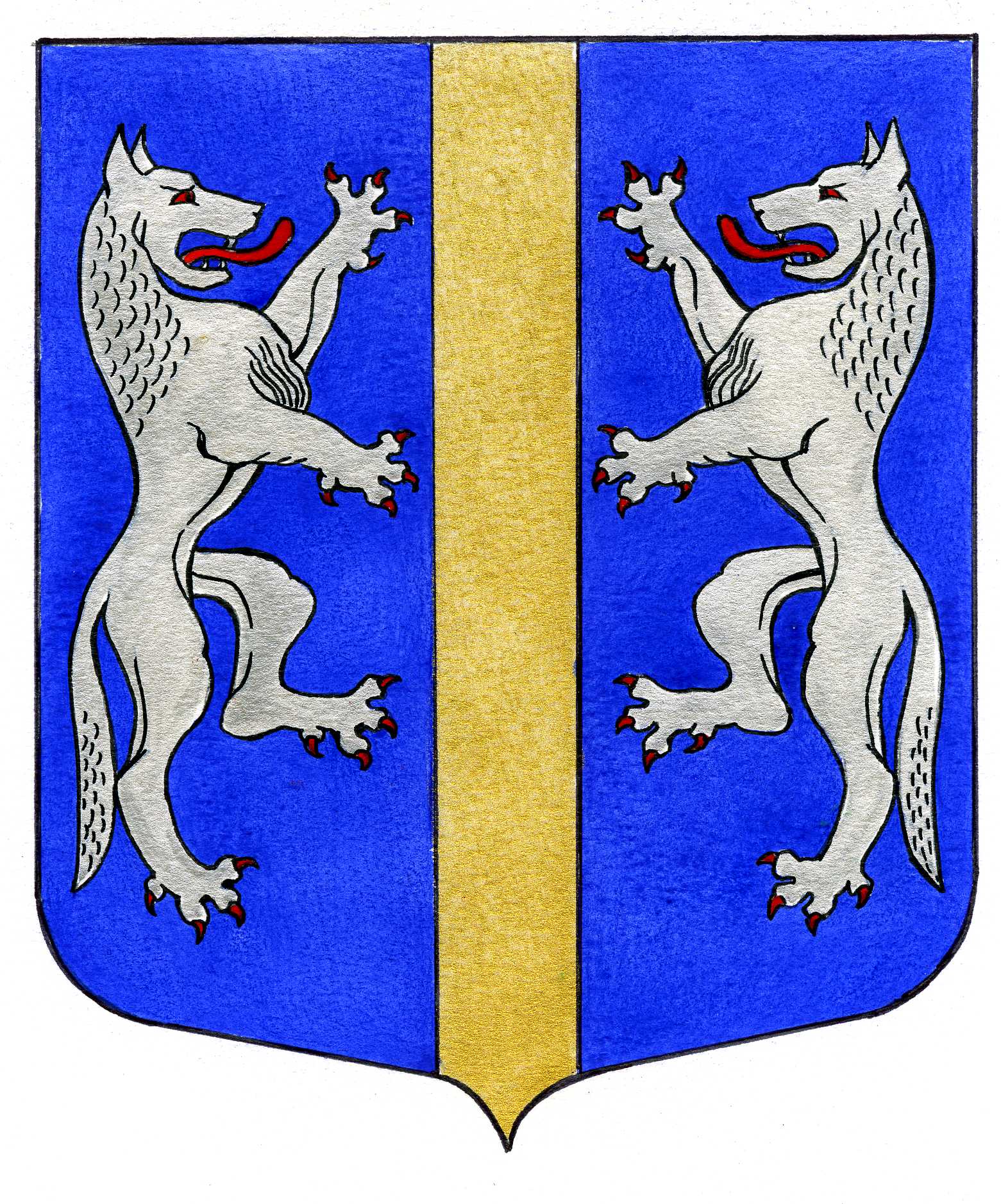 ВНУТРИГОРОДСКОГО МУНИЦИПАЛЬНОГО ОБРАЗОВАНИЯСАНКТ-ПЕТЕРБУРГАМУНИЦИПАЛЬНЫЙ ОКРУГ ВОЛКОВСКОЕ_____________________________________________________________________________________РЕШЕНИЕ      19.01.2012	                           № 1О внесении изменений в решение Муниципального Совета от 07.04.2011 № 15«Об утверждении Положения о порядке  	  проведения конкурса на замещение должности Главы Местной Администрации внутригородского муниципальногообразования Санкт-Петербурга муниципальный округ Волковское»В соответствии с Федеральным законом  от 06.10.2003 № 131-ФЗ «Об общих принципах организации местного самоуправления в РФ», Федеральным законом от 02.03.2007 № 25-ФЗ «О муниципальной службе в РФ», Законом Санкт-Петербурга от 23.09.2009 № 420-79 «Об организации местного самоуправления в Санкт-Петербурге», Законом Санкт-Петербурга от 02.02.2000 № 53-8 «О регулировании отдельных вопросов муниципальной службы в Санкт-Петербурге», Законом Санкт-Петербурга от 21.06.2006 № 348-54 «О реестре муниципальных должностей в Санкт-Петербурге, реестре должностей муниципальной службы в Санкт-Петербурге и предельных нормативах размеров оплаты труда депутатов муниципальных советов внутригородских муниципальных образований Санкт-Петербурга, членов выборных органов местного самоуправления в Санкт-Петербурге, выборных должностных лиц местного самоуправления в Санкт-Петербурге, осуществляющих свои полномочия на постоянной основе, муниципальных служащих в Санкт-Петербурге», на основании Устава МО МО Волковское, Муниципальный Совет  РЕШИЛ:1. Внести в приложение к Положению о порядке проведения конкурса на замещение должности Главы Местной Администрации внутригородского муниципального образования Санкт-Петербурга муниципальный округ Волковское следующие изменения: в абзаце втором слова «гражданином иностранного государства - участника международных договоров Российской Федерации» дополнить словами «в соответствии с которыми, иностранные граждане имеют право находиться на муниципальной службе».2. Решение вступает в силу со дня его опубликования  в муниципальной газете «Вестник муниципального округа № 71».Глава  Муниципального образования -	председатель Муниципального Совета                                                                                     Р.А. Яхин